Populární páteční čtení se s novým školním rokem vrací!Termíny : 8.9.6.10.3.11. 1.12.Vždy od 17.15 hodin v bukovanské knihovněMilé děti, dojděte si poslechnout další čtení ze známých knížek.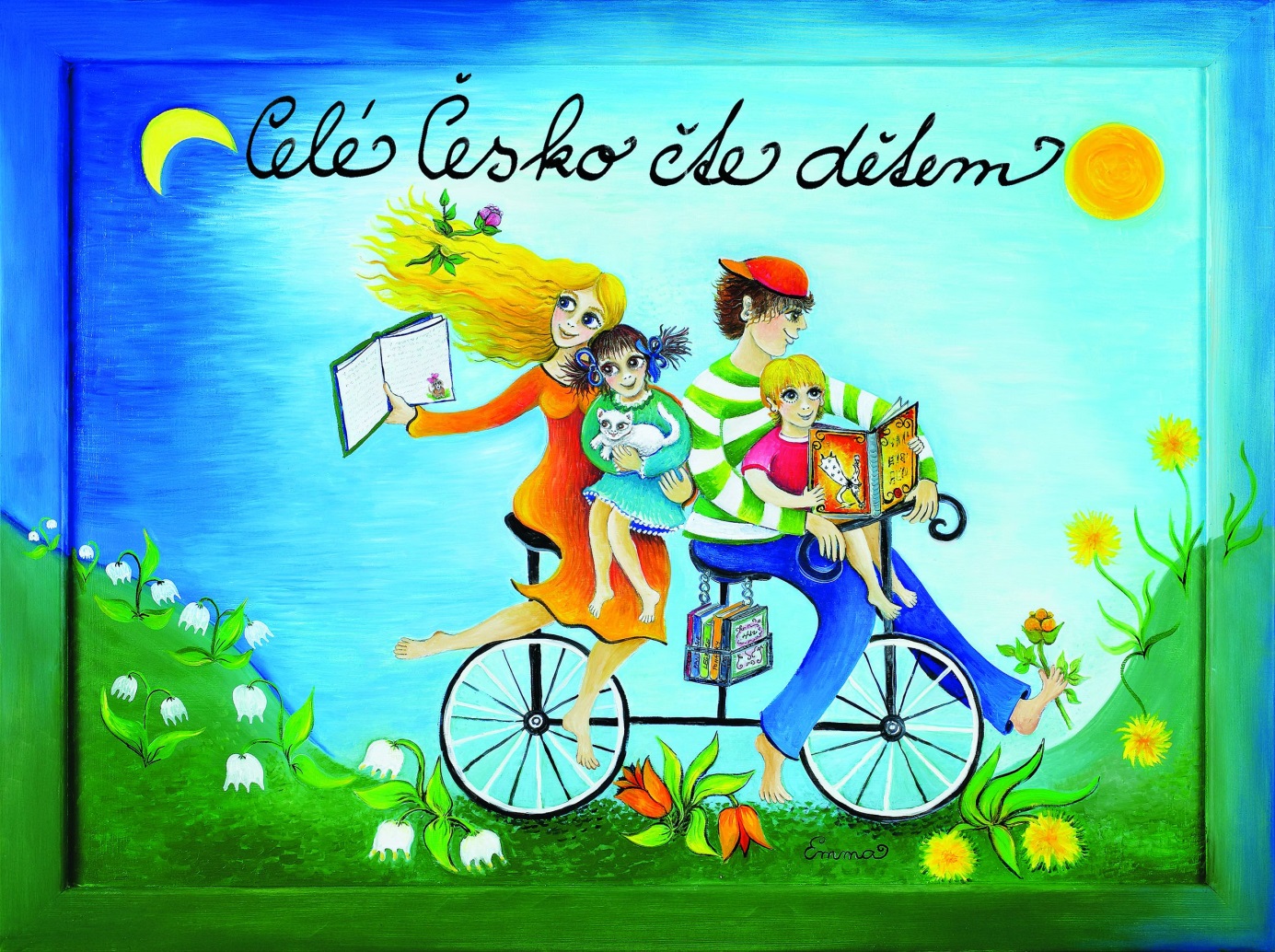 